Acquisto esami ICDL Base / ICDL Standard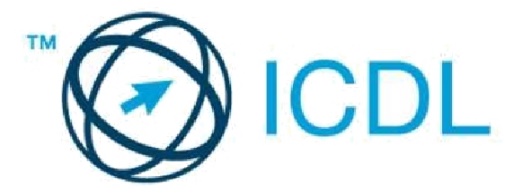 Il presente modulo esprime la volontà di acquisto da parte del richiedente di uno o più esami di certificazione informatica ECDL Base o Standard. Deve essere debitamente compilato al computer in tutte le sue parti e consegnato, unitamente all’attestazione del versamento effettuato (PDF o stampa), utilizzando una delle seguenti modalità:a mano ai proff. Ruggeri o Spadaroinviato in allegato a icdl@maxwell.mi.itDati anagrafici:	Informazioni ICDL:Esami ICDL Base:ICDL Standard (Moduli 5-6-7):Tabella di riferimento costi (selezionare la tipologia di appartenenza): N.B: Il versamento per gli esami va effettuato tramite Pago in rete (scegliere la sezione Versamenti Volontari, Codice Meccanografico dell'IIS Maxwell: MIIS017001) acquisto esame ICDL Standard. L’attestazione del versamento (PDF o stampa) va allegata alla presente domanda.Non appena saranno disponibili i codici degli esami acquistati il candidato li riceverà via email o in presenza in Istituto. Per ulteriori informazioni sull’attività ICDL rivolgersi ai responsabili del progetto, proff. Ruggeri e Spadaro, o inviare una email a icdl@maxwell.mi.it.Consenso del candidato al trattamento dei suoi dati personali:N.B: Se il presente modulo viene inviato per email e viene omessa la firma del candidato, l’accettazione all’acquisto degli esami ICDL sarà considerata in ogni caso valida, in conseguenza di: invio di email da parte del candidato, contenente il presente modulo di iscrizione in allegatoregolare versamento sul c/c postale dell’IISS Maxwell, per l’acquisto di esami ICDL.Non sarà comunque possibile ottenere rimborso di quanto versato.							Firma del candidatoMilano, _____________			____________________________Cognome:Nome:Codice Fiscale:Skills Card N°:SelezionareNome esameModulo 1 – Computer Essentials | Fondamenti del ComputerModulo 2 – Online Essentials | Navigazione in reteModulo 3 - Word Processing | Elaborazione documentiModulo 4 - Spreadsheets | Fogli elettronici e di calcoloSelezionareNome esameOnline Collaboration | Comunicare e collaborare onlineUsing Databases | Gestione base di datiPresentation | Realizzazione presentazioniIT Security | Uso sicuro della reteAltro:SelezionareTipologia del candidatoCosto per esameStudente del IIS Maxwell€ 18,00Dipendente scolastico del IIS Maxwell€ 18,00Studente di altre scuole primarie e secondarie di primo e secondo grado.€ 18,00Esterno€ 25,00BarrareIl/La sottoscritto/a, ai sensi dell’articolo 13 del D.Lgs. 196/2003, in merito al trattamento dei dati personali, ai fini dell’acquisto degli esami richiesti e della stampa del certificato ECDL (una volta superati gli esami stessi), presta il consenso barrando la casella a lato: Il/La sottoscritto/a, ai sensi dell’articolo 13 del D.Lgs. 196/2003, in merito al trattamento dei dati personali, ai fini dell’acquisto degli esami richiesti e della stampa del certificato ECDL (una volta superati gli esami stessi), presta il consenso barrando la casella a lato: 